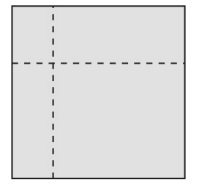 Comportements et stratégies : comparer les fractions d’un toutComportements et stratégies : comparer les fractions d’un toutComportements et stratégies : comparer les fractions d’un toutComportements et stratégies : comparer les fractions d’un toutL’élève prend un carré, mais ade la difficulté à le partager enparties égales.L’élève partage des touts en 2 eten 4 parties égales, mais a de la difficulté avec 8 parties égales.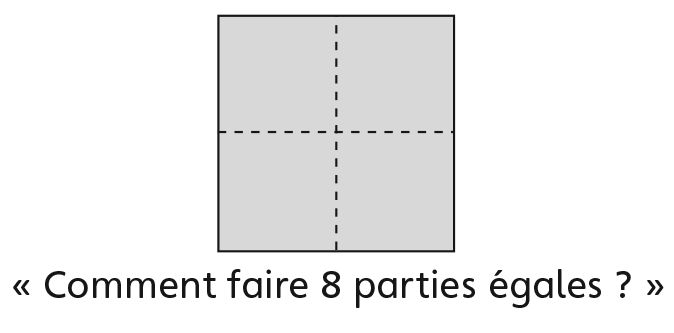 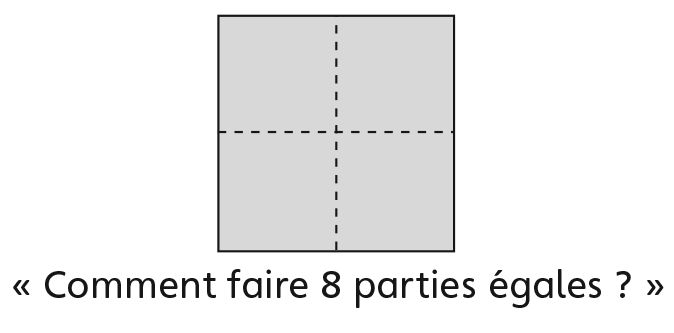 L’élève partage des touts en parties égales, mais a de la difficulté à démontrer que ces parties sont égales.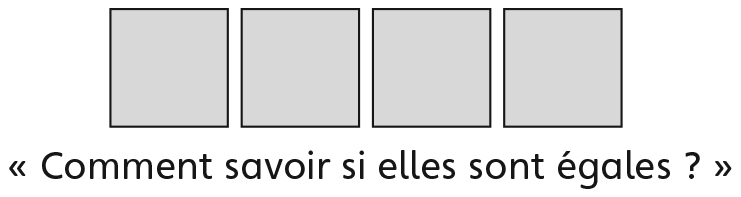 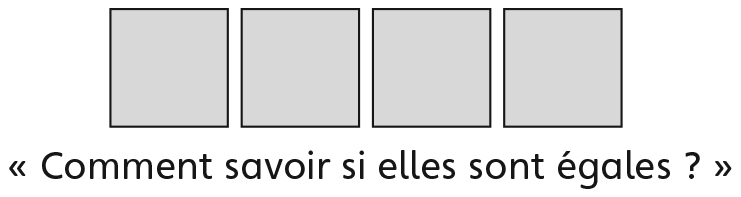 L’élève partage des touts en parties égales, mais a de la difficulté à nommer la partie (mots fractionnaires).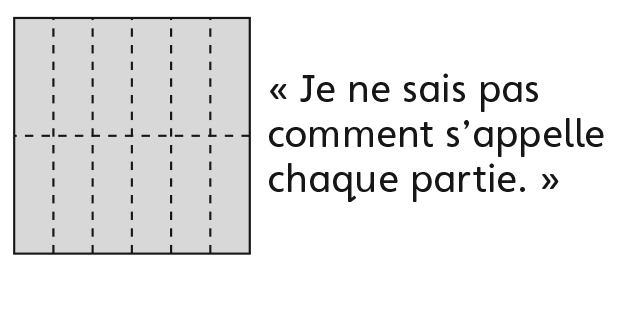 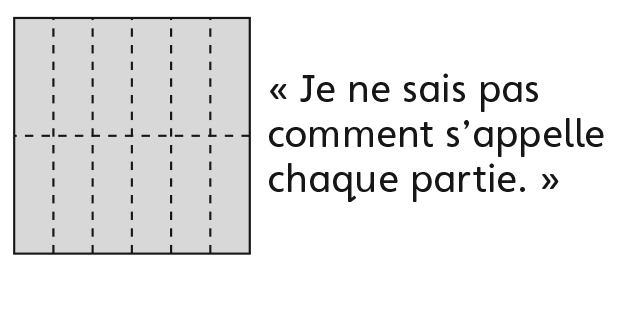 Observations et documentationObservations et documentationObservations et documentationObservations et documentationL’élève partage des touts en parties égales et peut nommer la partie, mais ne réalise pas qu’un tout partagé en plus de parties égales aura des parties plus petites.L’élève sépare les touts en parties égales et peut nommer les parties, mais ne réalise pas que séparé en plus petites parties crée plus de parties.L’élève sépare les touts en parties égales et peut nommer les parties, mais a de la difficulté à utiliser le langage mathématique.L’élève réussit à séparer les touts en parties égales, à nommer les parties et à faire le lien entre la taille et le nombre des parties égales dans un tout.Observations et documentationObservations et documentationObservations et documentationObservations et documentation